MONTGOMERY COUNTY COMMISSIONERS THANK THE FOLLOWING:Crawfordsville Main Street’s ongoing work at our historic county centerpiece – Montgomery County Courthouse.The benches and flowerpots on the south side of the courthouse are now in place. The project was entirely funded by private donations.Crawfordsville Main Street was able to get some sponsors to help fund the effort:Les & Pat Hearson – benchFamily of Ellen Ball & Tom Twarek – flowerpot Montgomery Co Master Gardeners – flowerpot John, Kathy & Matt Steele – flowerpot.Crawfordsville Main Street purchased both a bench & a flowerpot and will be covering all costs for plants + year-round design maintenance by Good Earth Landscaping (Debbie Froedge).Crawfordsville Main Street has planned a small little dedication ceremony on site June 2nd @ 1:00 pm to recognize the sponsors.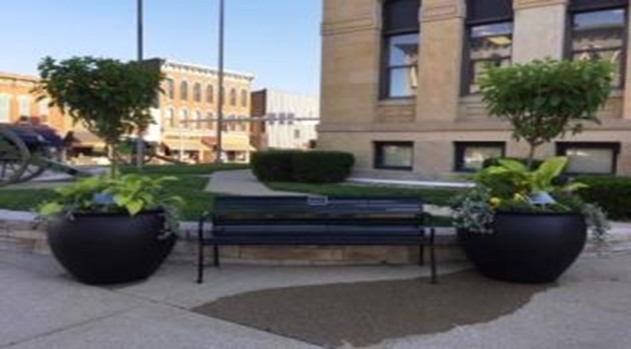 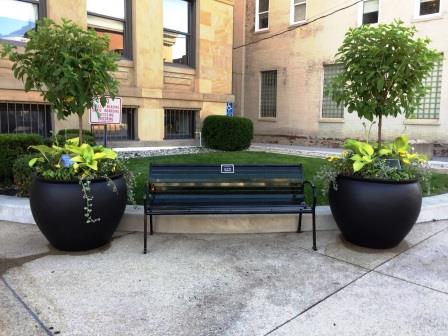 